Centralna Komisja do Spraw Stopni i Tytułów Wniosek z dnia 10.10.2016 o przeprowadzenie postępowania habilitacyjnego w dziedzinie nauki humanistyczne w dyscyplinie językoznawstwo 1.	 Imię i Nazwisko: 	Dorota Zielinska-Długosz 2. 	Stopień polski doktora: doktor nauk humanistycznych językoznawstwo angielskie (kwalifikacje z Włoskiego Ministerstwa Nauki i Szkolnictwa Wyższego (MIUR) na stopień profesora nadzwyczajnego) 3. 	Wydział Filologiczny Uniwersytetu Wrocławskiego4. 	Wnoszę o głosowanie komisji postępowania habilitacyjnego w trybie jawnym. 5. 	Przyjmuję do wiadomości, iż wniosek wraz z autoreferatem zostanie opublikowany na stronie internetowej Centralnej Komisji do Spraw Stopni i Tytułów, zgodnie z obowiązującymi przepisami.6.	Na koniec wyjaśnię, że do tej pory dwukrotnie odmówiono mi nadania stopnia doktora habilitowanego w dyscyplinie językoznawstwo. Od czasu złożenia mojego drugiego podania o rozpoczęcie przewodu habilitacyjnego 10 kwietnia 2012 roku  upłynęło przeszło 4 lata. W tym czasie uzyskałam kwalifikacja na stopień profesora nadzwyczajnego w ogólnonarodowym konkursie we Włoszech, ukazało się 6 moich publikacji w zagranicznych książkach i czasopismach, w tym 53 stronicowy artykuł, czyli praca o objętości samodzielnej monografii, w międzynarodowym tomie wydawnictwa Springer. Ponadto po dacie złożenia ostatniego podania, uczestniczyłam jako invited speaker w dwóch międzynarodowych konferencjach w Paryżu i w Palermo, byłam recenzentem dla kilku międzynarodowych czasopism i serii książkowej oraz powołano mnie do komitetu redakcyjnego serii ksiązkowej wydawanej przez Springer „Pragmatics, Philosophy and Psychology”, w którym zasiada prof. Anna Wierzbicka. 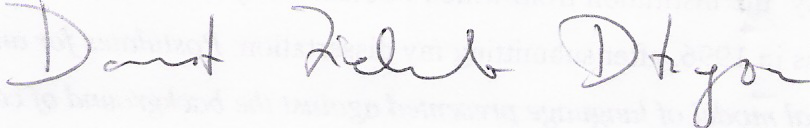 